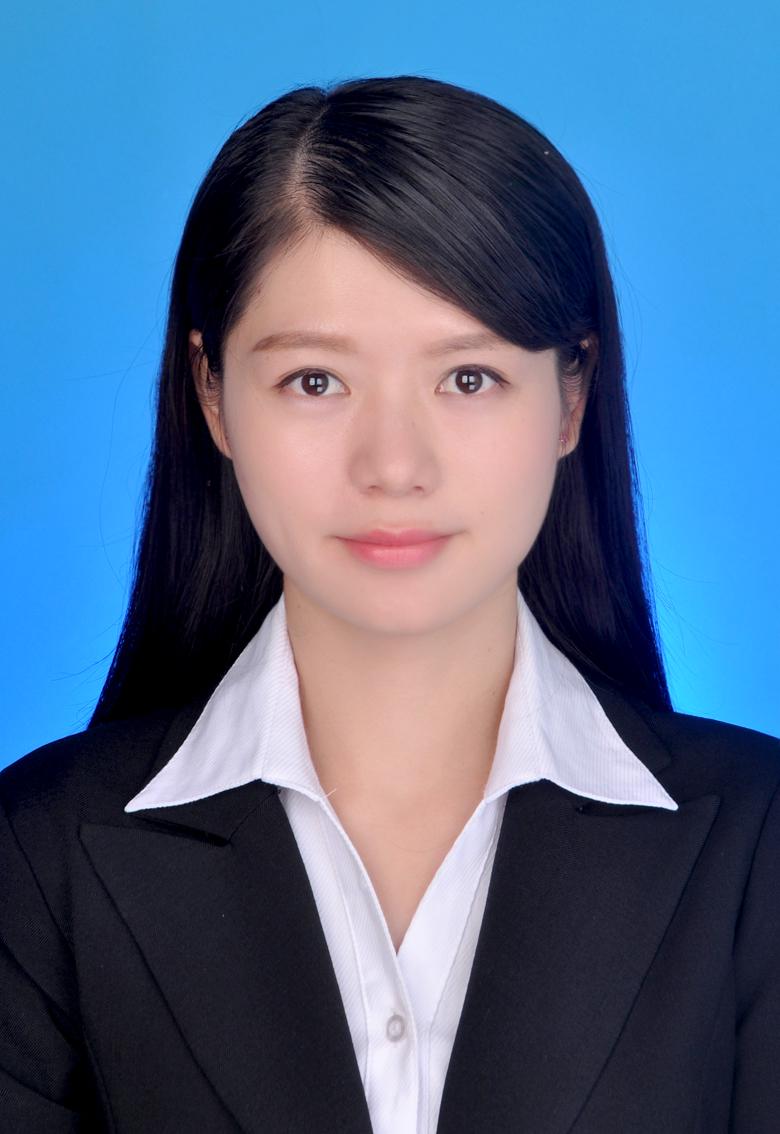 基本信息
姓　名：章璐瑶
性　别：女
学  位：硕士研究生
职　称：助教
职　务：国际商务学院专职教师        
E-mail：1376343074@qq.com
通迅地址：江西省南昌市昌北经济技术开发区丁香路
江西旅游商贸职业学院国际商务学院    330100
工作经历：
2019年9月―至今   江西旅游商贸职业学院专职教师
教学情况（近五年）：
1、主讲课程
（1）《学前儿童发展心理学》： 2学时/周，每届授课学生总数约160人。
（2）《学前儿童卫生与保健》： 3学时/周，每届授课学生总数约160人。
（3）《学前儿童游戏活动设计与指导》：2学时/周，每届授课学生总数约100人。个人业绩（1）论著（2部）《幼儿教师职业道德》，东北师范大学出版社，ISBN 978-7-5681-5422-2 副主编；《幼儿健康教育与活动指导》，首都师范大学出版社，ISBN  978-7-5656-5246-2参编。（2）技术服务（社会服务等2项）2020年至2023年，幼儿照护职业技能考评员；2020年至2023年，母婴护理职业技能考评员。